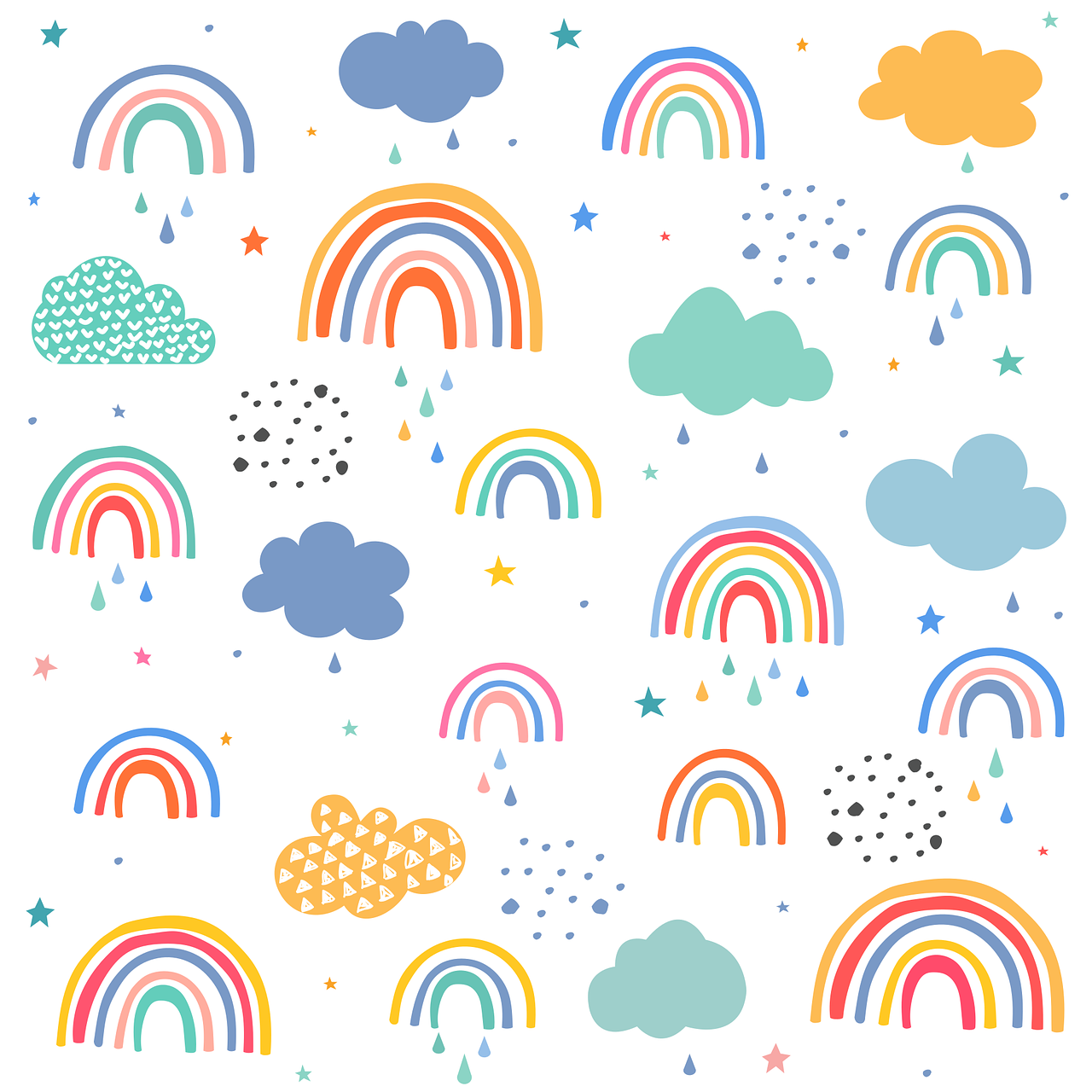 AYOUBAyoubAyoubSALMA ASalma ASalma ASALMA OSalma OSalma OBILALBilalBilalWASSIMWassimWassimYASMINEYasmineYasmineADAM BAdam BAdam BLILYALilyaLilyaHASSANHassanHassanWAILWailWail